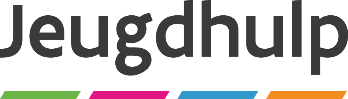 //////////////////////////////////////////////////////////////////////////////////////////////////////////////////////////////////FORMULIER ‘Aanvraag tot wijziging van een erkenning van een dienst herstelgerichte en constructieve afhandeling’//////////////////////////////////////////////////////////////////////////////////////////////////////////////////////////////////Vlaams Ministerie van Welzijn, Volksgezondheid, Gezin en ArmoedebestrijdingAgentschap Opgroeien regieAfdeling VoorzieningenbeleidHallepoortlaan 27, 1060 BRUSSELTel. 02 553 12 11 E-mail: voorzieningenbeleid@opgroeien.be//////////////////////////////////////////////////////////////////////////////////////////////////////////////////////////////////Waar vindt u meer informatie over dit formulier?Cf. Besluit van de Vlaamse Regering van 5 april 2019 inzake de erkenningsvoorwaarden en subsidienormen voor voorzieningen in de jeugdhulp. (zie https://codex.vlaanderen.be/PrintDocument.ashx?id=1031903&datum=&geannoteerd=false&print=false)Als u vragen of opmerkingen heeft, kunt u bellen naar 02 227 65 54 of mailen naar voorzieningenbeleid@opgroeien.beVoor meer informatie over Opgroeien kunt u terecht op de website www.jeugdhulp.beAan wie bezorgt u dit formulier?Stuur dit ondertekende formulier met de bijbehorende bijlagen aangetekend met ontvangstmelding naar:Agentschap OpgroeienAfdeling VoorzieningenbeleidHallepoortlaan 271060 BRUSSELEn per e-mail naar voorzieningenbeleid@opgroeien.be//////////////////////////////////////////////////////////////////////////////////////////////////////////////////////////////////GEGEVENS VAN DE INRICHTENDE MACHT//////////////////////////////////////////////////////////////////////////1. Vul de gegevens van de inrichtende macht in		Naam	     		Juridisch statuut	     		Ondernemingsnummer	     		Rekeningnummer (IBAN)	     		Straat en nummer	     		Postnummer en gemeente	     		Naam voorzitter	     		Telefoonnummer	     	    e-mailadres		     	GEVRAAGDE WIJZIGINGEN////////////////////////////////////////////////////////////////////////	2. Omschrijf kort welke wijzigingen u aanvraagtGEGEVENS VAN DE HUIDIGE DIENST HERSTELGERICHTE EN CONSTRUCTIEVE AFHANDELING////////////////////////////////////////////////////////////////////////3. Vul hieronder de gegevens van de dienst herstelgerichte en constructieve afhandeling in zoals momenteel erkend		    naam organisatie	     		straat en nummer	     		postnummer en gemeente	     		bestuurlijk arrondissement	     		naam verantwoordelijke	     		functie verantwoordelijke	     		telefoonnummer	     		e-mailadres	     GEGEVENS VAN DE DIENST HERSTELGERICHTE EN CONSTRUCTIEVE AFHANDELING ZOALS U DIE WILT LATEN ERKENNEN////////////////////////////////////////////////////////////////////////  		  naam organisatie	     		straat en nummer	     		postnummer en gemeente	     		bestuurlijk arrondissement	     		naam verantwoordelijke	     		functie verantwoordelijke	     		telefoonnummer	     		e-mailadres	     BIJLAGEN//////////////////////////////////////////////////////////////////////4. Vink aan welke bijlagen u bij dit formulier voegt De statuten als de inrichtende macht een vzw is Pedagogisch profiel  Ander(e) bijlage(n):      GEGEVENS INZAKE DE WIJZIGING VAN DE DIENST HERSTELGERICHTE EN CONSTRUCTIEVE AFHANDELING//////////////////////////////////////////////////////////////////////5. Vanaf wanneer zal de gevraagde wijziging operationeel zijn?dag      	maand      	jaar       ONDERTEKENING//////////////////////////////////////////////////////////////////////6. Vul de onderstaande verklaring in	  Ik bevestig dat alle gegevens in dit formulier naar waarheid zijn ingevuld.          datumdag      maand      jaar       handtekeningvoor- en achternaamfunctie